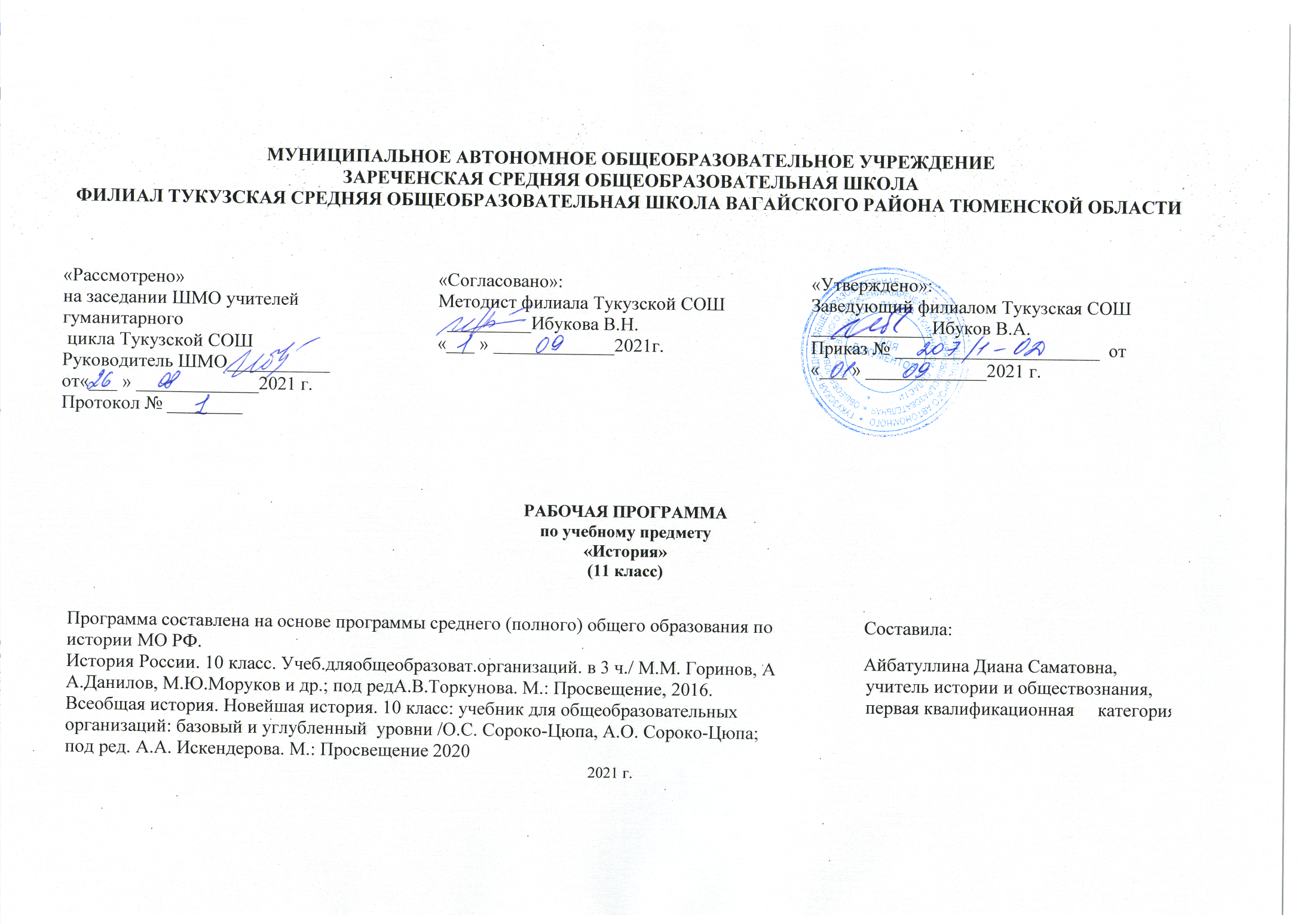 МУНИЦИПАЛЬНОЕ АВТОНОМНОЕ ОБЩЕОБРАЗОВАТЕЛЬНОЕ УЧРЕЖДЕНИЕЗАРЕЧЕНСКАЯ СРЕДНЯЯ ОБЩЕОБРАЗОВАТЕЛЬНАЯ ШКОЛАФИЛИАЛ ТУКУЗСКАЯ СРЕДНЯЯ ОБЩЕОБРАЗОВАТЕЛЬНАЯ ШКОЛА ВАГАЙСКОГО РАЙОНА ТЮМЕНСКОЙ ОБЛАСТИРАБОЧАЯ ПРОГРАММАпо учебному предмету 
«История»(11 класс)Планируемые результаты освоения учебного предмета
Личностные результаты в сфере отношений обучающихся к России как к Родине(Отечеству):российская идентичность, способность к осознанию российской идентичности вполикультурном социуме, чувство причастности к историко-культурной общности российского
народа и судьбе России, патриотизм, готовность к служению Отечеству, его защите;уважение к своему народу, чувство ответственности перед Родиной, гордости за свой край,свою Родину, прошлое и настоящее многонационального народа России, уважение кгосударственным символам (герб, флаг, гимн);формирование уважения к русскому языку как государственному языку РоссийскойФедерации, являющемуся основой российской идентичности и главным факторомнационального самоопределения;воспитание уважения к культуре, языкам, традициям и обычаям народов, проживающих вРоссийской Федерации.
Личностные результаты в сфере отношений обучающихся с окружающими людьми:нравственное сознание и поведение на основе усвоения общечеловеческих ценностей,толерантного сознания и поведения в поликультурном мире, готовности и способности вестидиалог с другими людьми, достигать в нем взаимопонимания, находить общие цели исотрудничать для их достижения;принятие гуманистических ценностей, осознанное, уважительное и доброжелательноеотношение к другому человеку, его мнению, мировоззрению;способность к сопереживанию и формирование позитивного отношения к людям, в томчисле к лицам с ограниченными возможностями здоровья и инвалидам; бережное,ответственное и компетентное отношение к физическому и психологическому здоровью другихлюдей, умение оказывать первую помощь;формирование выраженной в поведении нравственной позиции, в том числе способности ксознательному выбору добра, нравственного сознания и поведения на основе усвоенияобщечеловеческих ценностей и нравственных чувств (чести, долга, справедливости,милосердия и дружелюбия);развитие компетенций сотрудничества со сверстниками, детьми младшего возраста,
взрослыми в образовательной, общественно полезной, учебно-исследовательской, проектной идругих видах деятельности.

1. Регулятивные универсальные учебные действия
самостоятельно определять цели, задавать параметры и критерии, по которым можноопределить, что цель достигнута;оценивать возможные последствия достижения поставленной цели в деятельности,собственной жизни и жизни окружающих людей, основываясь на соображениях этики иморали;ставить и формулировать собственные задачи в образовательной деятельности и жизненныхситуациях;оценивать ресурсы, в том числе время и другие нематериальные ресурсы, необходимые длядостижения поставленной цели;выбирать путь достижения цели, планировать решение поставленных задач, оптимизируяматериальные и нематериальные затраты;организовывать эффективный поиск ресурсов, необходимых для достижения поставленнойцели;сопоставлять полученный результат деятельности с поставленной заранее целью.
2. Познавательные универсальные учебные действия
искать и находить обобщенные способы решения задач, в том числе, осуществлятьразвернутый информационный поиск и ставить на его основе новые (учебные ипознавательные) задачи;критически оценивать и интерпретировать информацию с разных позиций, распознавать и
фиксировать противоречия в информационных источниках;использовать различные модельно-схематические средства для представления существенныхсвязей и отношений, а также противоречий, выявленных в информационных источниках;находить и приводить критические аргументы в отношении действий и суждений другого;спокойно и разумно относиться к критическим замечаниям в отношении собственного
суждения, рассматривать их как ресурс собственного развития;выходить за рамки учебного предмета и осуществлять целенаправленный поисквозможностей для широкого переноса средств и способов действия;выстраивать индивидуальную образовательную траекторию, учитывая ограничения состороны других участников и ресурсные ограничения;менять и удерживать разные позиции в познавательной деятельности.
3. Коммуникативные универсальные учебные действия
осуществлять деловую коммуникацию как со сверстниками, так и со взрослыми (как внутриобразовательной организации, так и за ее пределами), подбирать партнеров для деловойкоммуникации исходя из соображений результативности взаимодействия, а не личных
симпатий;при осуществлении групповой работы быть как руководителем, так и членом команды вразных ролях (генератор идей, критик, исполнитель, выступающий, эксперт и т.д.);координировать и выполнять работу в условиях реального, виртуального икомбинированного взаимодействия;развернуто, логично и точно излагать свою точку зрения с использованием адекватных(устных и письменных) языковых средств;распознавать конфликтные ситуации и предотвращать конфликты до их активной фазы,выстраивать деловую и образовательную коммуникацию, избегая личностных оценочныхсуждений.
2.Содержание учебного предметаВсеобщая история. Новейшая история» в 11классе (24часа).Глава IV. Соревнование социальных систем(18 часов).
Начало «холодной войны». Международные отношения в 1945 — первой половине 1950-хгг. Предпосылки превращения послевоенного мира в двухполюсной (биполярный). Причины иглавные черты «холодной войны». Идеологическое противостояние. «Железный занавес» как символ раскола Европы и мира на две противоборствующие общественно-политические системы. Гонка вооружений и созданиевоенно-политических блоков как проявление соперничества двух сверхдержав — СССР иСША. Ядерное оружие — равновесие страха и сдерживающий фактор от прямого военногостолкновения. Гражданская война в Греции. Доктрина Трумэна. План Маршалла. Начало западноевропейской интеграции.Раскол Германии. Образование ФРГ и ГДР.Берлинский кризис 1948—1949 гг. Образование НАТО. Установление коммунистическихрежимов в Восточной Европе. Страны народной демократии. Создание Комиинформа, Советаэкономической взаимопомощи, Организации Варшавского договора. Раскол мира и Европы какглавный признак «холодной войны».Международные отношения в 1950—1980-е гг. Международные отношения в условияхдвухполюсного (биполярного) мира. Две тенденции в развитии международных отношений:противостояние и стремление к разрядке международной напряжённости. Ослабление
международной напряжённости после смерти И. Сталина. Нормализация советско-югославских отношений. Принцип «мирного сосуществования». Суэцкий кризис 1956 г.Доктрина Эйзенхауэра. Возобновление противостояния двух сверхдержав. Берлинский кризис
1958—1961 гг. Карибский кризис 1962 г. Война во Вьетнаме. Гонка вооружений и проблемаразоружения. Договор о запрещении ядерных испытаний в трех средах. Достижение СоветскимСоюзом паритета – равенства в ядерных боезарядах с США. Начало разрядки международнойнапряженности в начале 1970-х гг. Соглашение об ограничении стратегическихнаступательных вооружений (ОСВ—1) и Договор о противоракетной обороне (ПРО). «Новаявосточная политика» ФРГ. Хельсинкский акт 1975 г. Ракетный кризис в Европе. Ввод
советских войск в Афганистан. Локальные и региональные конфликты, гражданские войны.Обострение международной обстановки в конце 1970-х — начале 1980-х гг. Перестройка игласность в СССР. «Новое политическое мышление» М. С. Горбачева. Возобновление советско-американского диалога. Соглашение о ликвидации ракет меньшей и меньшей дальности 1987 г.Завершение эпохи индустриального общества. 1945—1970-е гг. «Общество потребления».Факторы, обусловившие экономический подъем в странах Запада в 1950—1970-е гг.Стабилизация международной валютной системы. Бретон- Вудскиесоглашения.Либерализация мировой торговли. Создание ГАТТ, затем ВТО. Экономическая интеграция вЗападной Европе и Северной Америке: общее и особенное. Европейское экономическоесообщество (ЕЭС). Смешанная экономика как сочетание государственной собственности ирегулирования с поощрением частнопредпринимательской инициативы. Неокейнсианствокак политика поощрения спроса — массовому производству должно соответствовать массовоепотребление. Государство благосостояния, его основные характеристики. «Обществопотребления». Противоречия экстенсивного типа производства. Завершающая фаза зрелогоиндустриального общества, ее атрибуты и символы. Особенности государства благосостояния вразвитых странах мира.Кризисы 1970—1980-х гг. Становление постиндустриального информационного общества.Причины и сущность экономических кризисов 1974—1975 гг. и 1980—1982 гг. Предпосылки
перехода к постиндустриальному информационному обществу. Перегруженность государствасоциальными обязательствами. Кризис растущего вширь и требовавшего все новых ресурсовиндустриального типа развития. Третья промышленно-технологическая революция. Главныечерты постиндустриального общества. Изменения в структуре занятости. Информация изнания как важнейшие факторы производства. Роль науки и образования в информационномобществе. Общество знаний. Экономика инноваций. Формирование новых ценностей.Индивидуализация производства, потребления, труда. Переход к демократическим формамправления как вектор исторического развития постиндустриального общества. Волнадемократизации в мире с 1970-х гг. Переход к демократии Португалии, Греции, Испании. Уходс политической сцены диктаторов в Латинской Америке. Свободные выборы в ряде стран Азии Африки. Переход к демократии бывших социалистических стран в результат крахасоциализма как общественно-политической системы в результате революций 1989—1991 гг.Экономическая и социальная политика. Неоконсервативный поворот. Политика «третьегопути». Три этапа в экономической и социальной политике стран Запада после Второй мировойвойны: формирование государства благосостояния с широкими социальными гарантиями ивмешательством государства в экономику, неоконсервативный поворот с опорой на развитиечастной инициативы рынка, политика «третьего пути» с отказом от крайностей первых двухподходов. Основания неконсервативного поворота: идеи самоорганизации рынка, монетаризм,теория предложения. Главные направления политики неоконсерваторов: приватизация,сокращение госрасходов, снижение налогов, поощрение предпринимательства, открытиеэкономки мировому рынку. Итоги неконсервативного поворота: бурное развитие новейшихтехнологий информационного общества, формирование постиндустриальной экономики,ускорение процесса глобализации. Основания политики «третьего пути»: идеи социальнойответственности гражданского общества и государства перед малоимущими при поддержкечастнопредпринимательской инициативы. Главные направления политики «третьего пути»:вложения в человеческий капитал (социальное обеспечение, образование, здравоохранение,наука). Итоги политики «третьего пути»: улучшение качества жизни, рост гражданскойактивности, сглаживание неравенства и контрастов богатства-бедности.Политическая борьба. Гражданское общество. Социальные движения. Изменения впартийно-политической расстановке сил в странах Запада во второй половине ХХ — началеXXI вв. Появление в лагере консервативных сил христианско-демократических партий.Увеличение влияния социал-демократов и переход их на платформу умеренного реформизма.Социалистический интернационал. Прогрессивный альянс. Политический спектр.Мировозренческие основы основных политических идеологий: консерватизма, либерализма,социализма. Подъем и крах коммунистических партий. Праворадикальные и экстремистскиеорганизации. Национализм. Гражданское общество в период индустриального развития.Рабочее движение. Антивоенное движение. Феминистское движение. Движение за правачеловека. Всеобщая декларация прав человека (1948). Причины появления новых социальныхдвижений и расширения влияния гражданского общества во второй половине ХХ — началеХХI вв. Изменение роли гражданского общества в 1960-е гг. Новые левые. Хиппи. Движение за
гражданские права. Май 1968 г. Движения гражданских инициатив. Группы взаимопомощи.Волонтёры. Экологическое движение. Национальные, культурные, этнические илингвистические движения.Преобразования и революции в странах Центральной и Восточной Европы. Общее иособенное в строительстве социализма. Утверждение основ тоталитарного социализма,нарастание кризисных явлений в экономике и социальной сфере. Политические кризисы вВосточной Германии (1953), в Польше (1956), народное восстание в Венгрии в 1956, «Пражскаявесна» в Чехословакии в 1968 г. Неудавшиеся попытки реформ. Революции 1989—1991 гг.«Шоковая терапия». Основные направления преобразований в бывших странахсоциалистического лагеря, их итоги на рубеже ХХ—ХХI вв. Вступление в НАТО и
Европейский союз.
Латинская Америка. Страны Азии и Африки. Деколонизация и выбор путей развития.Этапы деколонизации. Культурно- цивилизационные особенности развития конфуцианско-буддистского региона, индо- буддийско-мусульманского региона и арабо-мусульманского
региона. Проблема сочетания модернизации и традиций. Азиатско-Тихоокеанской регион.Восточноазиатские «тигры»Китай. Индия. Гражданская война в Китае 1946—1949 гг. и её итоги. Выбор путей развития.«Большой скачок» 1958—1962 гг. Реализация коммунистической утопии и её результаты. МаоЦзэдун. Культурная революция 1966—1976 гг. Начало реформ Дэн Сяопина в Китае в 1978 г.Подавление выступлений на Тяньаньмэнь в 1989 г. Особенности китайской модели. Китай —первая экономика мира. Традиции и модернизация Китая. Проблемы индустриального развитияИндии в послевоенные десятилетия. Дж. Неру. Роль партии Индийский национальныйконгресс в истории страны. Реформы М. Сингха и их результаты. «Политический маятник».
Модернизация и роль традиций в Индии.
Глава IV. Современный мир.(5 часов).
Глобализация и новые вызовы XXI в. Предпосылки глобализации. Глобализация в сферефинансов, производства и мировой торговли, ее последствия. Роль государства в условияхглобализации. Формирование глобального информационного и культурного пространства.
Новые вызовы XXI в.: культурно - цивилизационные противоречия, фундаментализм имеждународный терроризм, проблема самоидентификации человека, регионализация, угрозанарастания разрыва между богатыми и бедными. Начало четвертой промышленно-технологической революции: новые возможности и новые угрозы.Международные отношения в конце XX — начале XXI в. Окончание «холодной войны».США — единственная сверхдержава мира. Две тенденции в мировой политике: стремление
США к утверждению своего лидерства и процессы формирования многополюсного мира. РольООН в современном мире. Региональная интеграция в мире. Формирование Европейскогосоюза. Транстихоокеанское партнерство. Шанхайская организация сотрудничества (ШОС).БРИКС. Организация по безопасности и сотрудничеству в Европе (ОБСЕ). Расширение итрансформация НАТО. Международные и региональные конфликты. Ближневосточныйконфликт.Конфликты на Балканах. Американо-российские отношения.
Содержание курса «История России» 11 класс.
Глава IV. СССР в 1945-1991гг.(28 часов).
Апогей и кризис советской системы. 1945―1991 гг. «Поздний сталинизм» (1945―1953 гг.)Влияние последствий войны на советскую систему и общество. Послевоенные ожидания инастроения. Представления власти и народа о послевоенном развитии страны. Эйфория
Победы. Разруха. Обострение жилищной проблемы. Демобилизация армии. Социальнаяадаптация фронтовиков. Положение семей «пропавших без вести» фронтовиков. Репатриация.Рост беспризорности и решение проблем послевоенного детства. Рост преступности. Ресурсы иприоритеты восстановления. Демилитаризация экономики и переориентация на выпускгражданской продукции. Восстановление индустриального потенциала страны. Сельскоехозяйство и положение деревни. Помощь не затронутых войной национальных республик в
восстановлении западных регионов СССР. Репарации, их размеры и значение для экономики.Советский «атомный проект», его успехи и его значение. Начало гонки вооружений.Положение на послевоенном потребительском рынке. Колхозный рынок. Государственная и
коммерческая торговля. Голод 1946―1947 гг. Денежная реформа и отмена карточной системы(1947 г.). Сталин и его окружение. Ужесточение административно-командной системы.Соперничество в верхних эшелонах власти. Усиление идеологического контроля.
Послевоенные репрессии. «Ленинградское дело». Борьба с «космополитизмом». «Дело врачей».Дело Еврейского антифашистского комитета. Т. Лысенко и «лысенковщина». Сохранение напериод восстановления разрушенного хозяйства трудового законодательства военного времени.Союзный центр и национальные регионы: проблемы взаимоотношений. Положение в «старых»и «новых» республиках. Рост влияния СССР на международной арене. Первые шаги ООН.Начало «холодной войны». «Доктрина Трумэна» и «План Маршалла». Формированиебиполярного мира. Советизация Восточной и Центральной Европы. Взаимоотношения состранами «народной демократии». Создание Совета экономической взаимопомощи. Конфликт сЮгославией. Коминформбюро. Организация Североатлантического договора (НАТО).Создание Организации Варшавского договора. Война в Корее. И. В. Сталин в оценках
современников и историков.«Оттепель»: середина 1950-х ― первая половина 1960-х гг.Смена политического курса.Смерть Сталина и настроения в обществе. Борьба за власть в советском руководстве. Переходполитического лидерства к Н. С. Хрущёву. Первые признаки наступления «оттепели» вполитике, экономике, культурной сфере. Начало критики сталинизма. XX съезд КПСС иразоблачение «культа личности» Сталина. Реакция на доклад Хрущёва в стране и мире.Частичная десталинизация: содержание и противоречия. Внутрипартийная демократизация.Начало реабилитации жертв массовых политических репрессий и смягчение политическойцензуры. Возвращение депортированных народов. Особенности национальной политики.Попытка отстранения Н. С. Хрущёва от власти в 1957 г. «Антипартийная группа».Утверждение единоличной власти Хрущёва.Культурное пространство и повседневная жизнь. Изменение общественной атмосферы.«Шестидесятники». Литература, кинематограф, театр, живопись: новые тенденции.Поэтические вечера в Политехническом музее. Образование и наука. Приоткрытие«железного занавеса». Всемирный фестиваль молодежи и студентов 1957 г. Популярные формы досуга.Развитие внутреннего и международного туризма. Начало Московских кинофестивалей. Роль
телевидения в жизни общества. Легитимация моды и попытки создания «советской моды».Неофициальная культура. Неформальные формы общественной жизни: «кафе» и «кухни».Стиляги. Хрущёв и интеллигенция. Антирелигиозные кампании. Гонения на церковь.
Диссиденты. Самиздат и «тамиздат».Социально-экономическое развитие. Экономическое развитие СССР. «Догнать иперегнать Америку». Попытки решения продовольственной проблемы. Освоение целинныхземель. Научно-техническая революция в СССР. Перемены в научно-технической политике.Военный и гражданский секторы экономики. Создание ракетно-ядерного щита. Началоосвоения космоса. Запуск первого спутника Земли. Исторические полёты Ю. А. Гагарина ипервой в мире женщины-космонавта В. В. Терешковой. Первые советские ЭВМ. Появлениегражданской реактивной авиации. Влияние НТР на перемены в повседневной жизни людей.Реформы в промышленности. Переход от отраслевой системы управления к совнархозам.Расширение прав союзных республик. Изменения в социальной и профессиональной структуресоветского общества к началу 1960-х гг. Преобладание горожан над сельским населением.Положение и проблемы рабочего класса, колхозного крестьянства и интеллигенции.Востребованность научного и инженерного труда. Расширение системы ведомственных НИИ.ХХII Съезд КПСС и программа построения коммунизма в СССР. Воспитание «новогочеловека». Бригады коммунистического труда. Общественные формы управления. Социальныепрограммы. Реформа системы образования. Движение к «государству благосостояния»:мировой тренд и специфика советского «социального государства». Общественные фонды
потребления. Пенсионная реформа. Массовое жилищное строительство. «Хрущёвки». Ростдоходов населения и дефицит товаров народного потребления. Внешняя политика. Новый курссоветской внешней политики: от конфронтации к диалогу. Поиски нового международногоимиджа страны. СССР и страны Запада. Международные военно-политические кризисы,позиция СССР и стратегия ядерного сдерживания (Суэцкий кризис 1956 г., Берлинский кризис1961 г., Карибский кризис 1962 г.). СССР и мировая социалистическая система. Венгерскиесобытия 1956 г. Распад колониальных систем и борьба за влияние в «третьем мире». Конец«оттепели». Нарастание негативных тенденций в обществе. Кризис доверия власти. Новочеркасские события. Смещение Н. С. Хрущёва и приход к власти Л. И. Брежнева. ОценкаХрущёва и его реформ современниками и историками.Политика «перестройки». Распад СССР (1985―1991 гг.) Нарастание кризисных явлений всоциально-экономической и идейно-политических сферах. Резкое падение мировых цен нанефть и его негативные последствия для советской экономики. М. С. Горбачёв и его окружение: курс на реформы. Антиалкогольная кампания 1985 г. и её противоречивыерезультаты. Чернобыльская трагедия. Реформы в экономике, в политической и государственнойсферах. Законы о госпредприятии и об индивидуальной трудовой деятельности. Появлениекоммерческих банков. Принятие закона о приватизации государственных предприятий.Гласность и плюрализм мнений. Политизация жизни и подъём гражданской активностинаселения. Массовые митинги, собрания. Либерализация цензуры. Общественные настроения идискуссии в обществе. Отказ от догматизма в идеологии. Концепция социализма с«человеческим лицом». Вторая волна десталинизации. История страны как фактор политической
жизни. Отношение к войне в Афганистане. Неформальные политические объединения. «Новоемышление» Горбачёва. Отказ от идеологической конфронтации двух систем и провозглашениеруководством СССР приоритета общечеловеческих ценностей над классовым подходом.Изменения в советской внешней политике. Односторонние уступки Западу. Роспуск СЭВ иорганизации Варшавского договора. Объединение Германии. Начало вывода советских войск изЦентральной и Восточной Европы. Завершение «холодной войны». Отношение к М. С.Горбачёву и его внешнеполитическим инициативам внутри СССР и в мире. Демократизациясоветской политической системы. XIX конференция КПСС и её решения. Альтернативныевыборы народных депутатов. Съезды народных депутатов ― высший орган государственнойвласти. Первый съезд народных депутатов СССР и его значение. Образование оппозиционнойМежрегиональной депутатской группы. Демократы «первой волны», их лидеры и программы.Раскол в КПСС и создание Компартии РСФСР. Подъём национальных движений, нагнетаниенационалистических и сепаратистских настроений. Проблема Нагорного Карабаха и попытки её
решения руководством СССР. Обострение межнационального противостояния: Закавказье,Прибалтика, Украина, Молдавия. Позиция республиканских лидеров и национальных элит.Последний этап «перестройки»: 1990―1991 гг. Отмена 6-й статьи Конституции СССР о
руководящей роли КПСС. Становление многопартийности. Кризис в КПСС и созданиеКоммунистической партии РСФСР. Первый съезд народных депутатов РСФСР и его решения.Превращение Б. Н. Ельцина в единого лидера демократических сил. Противостояние союзной
(Горбачёв) и российской (Ельцин) власти. Введение поста президента и избрание М.С.Горбачева Президентом СССР. Избрание Б. Н. Ельцина президентом РСФСР. Учреждение вРСФСР Конституционного суда и складывание системы разделения властей.Дестабилизирующая роль «войны законов» (союзного и республиканского законодательства).Углубление политического кризиса. Усиление центробежных тенденций и угрозы распадаСССР. Провозглашение независимости Литвой, Эстонией и Латвией. Ситуация на СеверномКавказе. Декларация о государственном суверенитете РСФСР. Дискуссии о путях обновленииСоюза ССР. План «автономизации» ― предоставления автономиям статуса союзныхреспублик. Ново-Огаревский процесс и попытки подписания нового Союзного договора.«Парад суверенитетов». Референдум о сохранении СССР и введении поста Президента РСФСР.
Превращение экономического кризиса в стране в ведущий политический фактор. Нарастаниеразбалансированности в экономике. Государственный и коммерческий секторы. Конверсияоборонных предприятий. Введение карточной системы снабжения. Реалии 1991 г.:
конфискационная денежная реформа, трёхкратное повышение государственных цен, пустыеполки магазинов и усталость населения от усугубляющихся проблем на потребительскомрынке. Принятие принципиального решения об отказе от планово-директивной экономики и
переходе к рынку. Разработка союзным и российским руководством программ перехода крыночной экономике. Радикализация общественных настроений. Забастовочное движение.Новый этап в государственно-конфессиональных отношениях. Августовский политическийкризис 1991 г. Планы ГКЧП и защитники Белого дома. Победа Ельцина. Ослабление союзнойвласти и влияния Горбачёва. Распад КПСС. Ликвидация союзного правительства ицентральных органов управления, включая КГБ СССР. Референдум о независимости Украины.Оформление фактического распада СССР и создание СНГ (Беловежское и Алма-Атинскиесоглашения). Реакция мирового сообщества на распад СССР. Решение проблемы советскогоядерного оружия. Россия как преемник СССР на международной арене. Горбачёв, Ельцин и«перестройка» в общественном сознании. М. С. Горбачёв в оценках современников иисториков.Тюменская областьв 1985-1991 гг.
Глава V.Российская Федерация. (15часов).
Становление новой России (1992―1999 гг.) Б. Н. Ельцин и его окружение. Общественнаяподдержка курса реформ. Взаимодействие ветвей власти на первом этапе преобразований.Предоставление Б. Н. Ельцину дополнительных полномочий для успешного проведенияреформ. Правительство реформаторов во главе с Е. Т. Гайдаром. Начало радикальныхэкономических преобразований. Либерализация цен. «Шоковая терапия». Ваучернаяприватизация. Долларизация экономики. Гиперинфляция, рост цен и падение жизненногоуровня населения. Безработица. «Чёрный» рынок и криминализация жизни. Рост недовольстваграждан первыми результатами экономических реформ. Особенности осуществления реформ врегионах России. От сотрудничества к противостоянию исполнительной и законодательнойвласти в 1992―1993 гг. Решение Конституционного суда РФ по «делу КПСС». Нарастаниеполитико-конституционного кризиса в условиях ухудшения экономической ситуации.Апрельский референдум 1993 г. ― попытка правового разрешения политического кризиса.
Указ Б. Н. Ельцина № 1400 и его оценка Конституционным судом. Возможность мирноговыхода из политического кризиса. «Нулевой вариант». Позиция регионов. Посредническиеусилия Русской православной церкви. Трагические события осени 1993 г. в Москве. Обстрел
Белого дома. Последующее решение об амнистии участников октябрьских событий 1993 г.Всенародное голосование (плебисцит) по проекту Конституции России 1993 года. ЛиквидацияСоветов и создание новой системы государственного устройства. Принятие КонституцииРоссии 1993 г. и её значение. Полномочия Президента как главы государства и гарантаКонституции. Становление российского парламентаризма. Разделение властей. Проблемыпостроения федеративного государства. Утверждение государственной символики. Итогирадикальных преобразований 1992―1993 гг. Обострение межнациональных имежконфессиональных отношений в 1990-е гг. Подписание Федеративного договора (1992) иотдельных соглашений центра с республиками. Договор с Татарстаном как способ
восстановления федеративных отношений с республикой и восстановления территориальнойцелостности страны. Взаимоотношения Центра и субъектов Федерации. Опасность исламскогофундаментализма. Восстановление конституционного порядка в Чеченской Республике.Корректировка курса реформ и попытки стабилизации экономики. Роль иностранных займов.Проблема сбора налогов и стимулирования инвестиций. Тенденции деиндустриализацииувеличения зависимости экономики от мировых цен на энергоносители. Сегментацияэкономики на производственный и энергетический секторы. Положение крупного бизнеса и
мелкого предпринимательства. Ситуация в российском сельском хозяйстве и увеличениезависимости от экспорта продовольствия. Финансовые пирамиды и залоговые аукционы. Выводденежных активов из страны. Дефолт 1998 г. и его последствия. Повседневная жизнь иобщественные настроения россиян в условиях реформ. Общественные настроения в зеркалесоциологических формирования гражданского общества. Свобода СМИ. Свободапредпринимательской деятельности. Возможность выезда за рубеж. Безработица и
деятельность профсоюзов. Кризис образования и науки. Социальная поляризация общества исмена ценностных ориентиров. Безработица и детская беспризорность. «Новые русские» и ихобраз жизни. Решение проблем социально-незащищенных слоёв. Проблемы русскоязычного
населения в бывших республиках СССР. Новые приоритеты внешней политики. Мировоепризнание новой России суверенным государством. Россия ― правопреемник СССР намеждународной арене. Значение сохранения Россией статуса ядерной державы.
Взаимоотношения с США и странами Запада. Подписание Договора СНВ-2 (1993).Присоединение России к «большой семёрке». Усиление антизападных настроений какрезультат бомбежек Югославии и расширения НАТО на Восток. Россия на постсоветскомпространстве. СНГ и союз с Белоруссией. Военно-политическое сотрудничество в рамках СНГ.Восточный вектор российской внешней политики в 1990-е гг. Российская многопартийность истроительство гражданского общества. Основные политические партии и движения 1990-х гг.,их лидеры и платформы. Кризис центральной власти. Президентские выборы 1996 г.Политтехнологии. «Семибанкирщина». «Олигархический» капитализм. Правительства В.С.Черномырдина и Е. М. Примакова. Обострение ситуации на Северном Кавказе. Вторжениетеррористических группировок с территории Чечни в Дагестан. Выборы в ГосударственнуюДуму 1999 г. Добровольная отставка Б. Н. Ельцина. Б. Н. Ельцин в оценках современников иисториков.
Россия в 2000-е гг.: вызовы времени и задачи модернизации. Политические и экономическиеприоритеты. Первое и второе президентства В. В. Путина. Президентство Д. А. Медведева.Президентские выборы 2012 г. Избрание В. В. Путина президентом. Государственная Дума.
Многопартийность. Политические партии и электорат. Федерализм и сепаратизм.Восстановление единого правового пространства страны. Разграничение властных полномочийцентра и регионов. Террористическая угроза. Построение вертикали власти и гражданскоеобщество. Стратегия развития страны. Экономическое развитие в 2000-е гг. Финансовоеположение. Рыночная экономика и монополии.Экономический подъем 1999―2007 гг. и кризис2008 г. Структура экономики, роль нефтегазового сектора и задачи инновационного развития.Сельское хозяйство. Россия в системе мировой рыночной экономики. Человек и общество вконце XX ―начале XXI вв. Новый облик российского общества после распада СССР.Социальная и профессиональная структура. Занятость и трудовая миграция. Миграционнаяполитика. Основные принципы и направления государственной социальной политики. Реформыздравоохранения. Пенсионные реформы. Реформирование образования и науки и егорезультаты. Особенности развития культуры. Демографическая статистика. Снижение среднейпродолжительности жизни и тенденции депопуляции. Государственные программыдемографического возрождения России. Разработка семейной политики и меры по поощрениюрождаемости. Пропаганда спорта и здорового образа жизни. Олимпийские и параолимпийскиезимние игры 2014 г. в Сочи. Повседневная жизнь. Качество, уровень жизни и размеры доходовразных слоёв населения. Общественные представления и ожидания в зеркале социологии.Постановка государством вопроса о социальной ответственности бизнеса. Модернизациябытовой сферы. Досуг. Россиянин в глобальном информационном пространстве: СМИ,
компьютеризация, Интернет. Массовая автомобилизация. Внешняя политика в конце XX ―начале XXI вв. Внешнеполитический курс В. В. Путина. Постепенное восстановлениелидирующих позиций России в международных отношениях. Современная концепция
российской внешней политики в условиях многополярного мира. Участие в международнойборьбе с терроризмом и в урегулировании локальных конфликтов. Центробежные ипартнерские тенденции в СНГ. СНГ и ЕврАзЭС. Отношения с США и Евросоюзом. Вступление
России в Совет Европы. Деятельность «большой двадцатки». Переговоры о вступлении в ВТО.Дальневосточное и другие направления политики России.Культура и наука России в конце XX ― начале XXI вв. Повышение общественной ролиСМИ как «четвертой власти». Коммерциализация культуры. Ведущие тенденции в развитииобразования и науки. Система платного образования. Сокращение финансирования науки,падение престижа научного труда. «Утечка мозгов» за рубеж. Основные достиженияроссийских ученых и невостребованность результатов их открытий. Религиозные конфессии иповышение их роли в жизни страны. Предоставление церкви налоговых льгот. Передачагосударством зданий и предметов культа для религиозных нужд. Особенности развитиясовременной художественной культуры: литературы, киноискусства, театра, изобразительногоискусства. Процессы глобализации и массовая культура.
3.Тематическое планирование, в том числе с учетом рабочей программы воспитания с указанием количества часов, отводимых на освоение каждой темыПриложениеКалендарно-тематическое планирование«Рассмотрено» «Согласовано»:«Утверждено»:на заседании ШМО учителей  гуманитарного цикла Тукузской СОШ                          Руководитель ШМО___________                                          от«___ » _____________2021 г.Протокол № ________Методист филиала Тукузской СОШ  _________Ибукова В.Н.«___ » _____________2021г.Заведующий филиалом Тукузская СОШ _____________Ибуков В.А. Приказ № ______________________  от                      «___ » _____________2021 г.2021 г.№
урокаТемы уроков Кол-во
часов«Всеобщая история. Новейшее время (1945-2019гг)»Глава 4. Соревнование социальных систем. (18 часов).1 Начало «холодной войны». Международные отношения в 1945-первой
половине 1950-х гг.(РПВ)Урок на платформе РЭШ12 Международные отношения в 1950-1980-е гг. От «разрядки» к возвращению
политики «холодной войны».13 Завершение эпохи индустриального общества 1948-1970-е гг. «Общество
потребления».14 Кризисы 1970-1980-хгг. Становление постиндустриального информационного
общества.15 Экономическая и социальная политика. Неоконсервативный поворот.
Политика «третьего пути».16 Политическая борьба, гражданское общество и социальные движения. (РПВ) Урок мужества.17 Соединенные Штаты Америки во второй половине XX в.- начале XXI века. 18 Великобритания во второй половине XX в.- начале XXI века. 19 Франция XX в.- во второй половине XX в.- начале XXI века. 110 Италия во второй половине XX в.- начале XXI века. 111 Германия во второй половине XX в.- начале XXI века. 112 Преобразования и революции в странах Центральной и Восточной Европы. 113 Латинская Америка во второй половине XX в.- начале XXI века. 114 Страны Азии и Африки. Деколонизация и выбор путей развития. 115 Мусульманские страны. Турция. Иран. Египет. Индонезия.116 Индия и Китай во второй половине XX в.- начале XXI века. 117 Япония. Новые индустриальные страны. 118 Повторительно-обобщающий урок по теме «Соревнование социальных
систем».1Глава 5. Современный мир (5 часов).19 Глобализация и новые вызовы XXI века. (РПВ) Беседа «Глобальные проблемы»120 Международные отношения в конце XX- начале XXI века. 121 Постсоветское пространство: политическое развитие, интеграционные
процессы и конфликты.122-23 Культура во второй половине XX- начале XXI века. 224 Контрольное тестирование по курсу «Всеобщая история. Новейшая история
(1945-2019гг).1«История России (1945-2019гг)»Глава 4. «СССР в 1945-1991 гг.» (28 часов).25 Место и роль СССР в послевоенном мире. 126 Восстановление и развитие экономики СССР в послевоенные годы. 127 Изменение в политической системе СССР в послевоенные годы. 128-29 Идеология. Наука и культура СССР в послевоенные годы. 230 Национальный вопрос и национальная политика в послевоенном СССР. 131 Внешняя политика СССР в условиях начала «холодной войны». 132 Послевоенная повседневность в СССР.(РПВ) Беседа «Героизм советского народа»133 Смена политического курса. 134 Экономическое развитие СССР в середине 1950-х –середине 1960-х гг. 135 Культурное пространство и повседневная жизнь в середине 1950-х- середине
1960-х гг.136 Политика мирного сосуществования в 1950-х –первой половине 1960-х гг. 137 Политическое развитие СССР в 1960-х-середине 1980-х гг. 138 Социально-экономическое развитие СССР в 1960-х- середине 1980-х гг. 139 Национальная политика и национальные движения в 1960-х- середине 1980-х 140-41 Культурное пространство и повседневная жизнь во второй половине 1960-х
первой половине 1980-хгг.242 Политика разрядки международной напряженности. 143 СССР и мир в начале 1980-х гг. Предпосылки реформ. 144 Социально-экономическое развитие СССР в 1985-1991 гг. 145 Тюменская область в 1985-1991 гг. 146-47 Перемены в духовной сфере жизни СССР в годы перестройки. 248 Реформа политической системы СССР в годы перестройки. 149-50 Новое политическое мышление и перемены во внешней политике СССР. 251 Национальная политика и подъём национальных движений Распад СССР. 152 Повторительно-обобщающий урок по теме «СССР в 1945-1991 гг.» 1Раздел 5. Российская Федерация (15часов).53-54 Российская экономика на пути к рынку. 255 Политическое развитие Российской Федерации в 1990-е гг. 156 Межнациональные отношения и национальная политика России в 1990-е гг. 157-58 Духовная жизнь страны в 1990-е гг. и начале XXI века. 159 Геополитическое положение и внешняя политика России в 1990-е гг. 160 Политическая жизнь России в начале XXI века.61 Экономика России в начале XXI века. 162-63 Повседневная и духовная жизнь России в начале XXI века.(РПВ) Беседа «Духовные ценности»264 Тюменская область начала 21 века 165 Внешняя политика России в начале XXI века. 166 Россия в 2008-2019 гг. 167 Повторительно-обобщающий урок по теме «Российская Федерация». 168 Контрольная работа по курсу «История» за 2021-2022 учебный год. 1№
урокаТемы уроков Дата по плануФакт. дата«Всеобщая история. Новейшее время (1945-2019гг)»Глава 4. Соревнование социальных систем. (18 часов).1 Начало «холодной войны». Международные отношения в 1945-первой
половине 1950-х гг.(РПВ) Урок на платформе РЭШ02.0902.092 Международные отношения в 1950-1980-е гг. От «разрядки» к возвращению
политики «холодной войны».03.0909.093 Завершение эпохи индустриального общества 1948-1970-е гг. «Общество
потребления».09.0910.094 Кризисы 1970-1980-хгг. Становление постиндустриального информационного
общества.10.0916.095 Экономическая и социальная политика. Неоконсервативный поворот.
Политика «третьего пути».16.0917.096 Политическая борьба, гражданское общество и социальные движения. (РПВ) Урок мужества.17.0923.097 Соединенные Штаты Америки во второй половине XX в.- начале XXI века. 23.0924.098 Великобритания во второй половине XX в.- начале XXI века. 24.0930.099 Франция XX в.- во второй половине XX в.- начале XXI века. 30.091.1010 Италия во второй половине XX в.- начале XXI века. 01.1007.1011 Германия во второй половине XX в.- начале XXI века. 07.1008.1012 Преобразования и революции в странах Центральной и Восточной Европы. 08.1014.1013 Латинская Америка во второй половине XX в.- начале XXI века. 14.1015.1014 Страны Азии и Африки. Деколонизация и выбор путей развития. 15.1021.1015 Мусульманские страны. Турция. Иран. Египет. Индонезия.21.1021.1016 Индия и Китай во второй половине XX в.- начале XXI века. 22.1022.1017 Япония. Новые индустриальные страны. 11.1111.1118 Повторительно-обобщающий урок по теме «Соревнование социальных
систем».12.1112.11Глава 5. Современный мир (5 часов).19 Глобализация и новые вызовы XXI века. (РПВ) Беседа «Глобальные проблемы»18.1118.1120 Международные отношения в конце XX- начале XXI века. 19.1119.1121 Постсоветское пространство: политическое развитие, интеграционные
процессы и конфликты.25.1125.1122-23 Культура во второй половине XX- начале XXI века. 26.1102.1226.1102.1224 Контрольное тестирование по курсу «Всеобщая история. Новейшая история
(1945-2019гг).03.1203.12«История России (1945-2019гг)»Глава 4. «СССР в 1945-1991 гг.» (28 часов).25 Место и роль СССР в послевоенном мире. 09.1209.1226 Восстановление и развитие экономики СССР в послевоенные годы. 10.1210.1227 Изменение в политической системе СССР в послевоенные годы. 16.1216.1228-29 Идеология. Наука и культура СССР в послевоенные годы. 17.1223.1217.1223.1230 Национальный вопрос и национальная политика в послевоенном СССР. 24.1224.1231 Внешняя политика СССР в условиях начала «холодной войны». 30.1230.1232 Послевоенная повседневность в СССР. (РПВ) Беседа «Героизм советского народа»13.0113.0133 Смена политического курса. 14.0114.0134 Экономическое развитие СССР в середине 1950-х –середине 1960-х гг. 20.0120.0135 Культурное пространство и повседневная жизнь в середине 1950-х- середине
1960-х гг.21.0121.0136 Политика мирного сосуществования в 1950-х –первой половине 1960-х гг. 27.0127.0137 Политическое развитие СССР в 1960-х-середине 1980-х гг. 28.0128.0138 Социально-экономическое развитие СССР в 1960-х- середине 1980-х гг. 03.0239 Национальная политика и национальные движения в 1960-х- середине 1980-х 04.0240-41 Культурное пространство и повседневная жизнь во второй половине 1960-х
первой половине 1980-хгг.10.0211.0242 Политика разрядки международной напряженности. 17.0243 СССР и мир в начале 1980-х гг. Предпосылки реформ. 18.0244 Социально-экономическое развитие СССР в 1985-1991 гг. 24.0245 Тюменская область в 1985-1991 гг. 25.0246-47 Перемены в духовной сфере жизни СССР в годы перестройки. 03.0304.0348 Реформа политической системы СССР в годы перестройки. 10.0349-50 Новое политическое мышление и перемены во внешней политике СССР. 11.0317.0351 Национальная политика и подъём национальных движений Распад СССР. 18.0352 Повторительно-обобщающий урок по теме «СССР в 1945-1991 гг.» 24.03Раздел 5. Российская Федерация (15часов).Раздел 5. Российская Федерация (15часов).53-54 Российская экономика на пути к рынку. 25.0307.0455 Политическое развитие Российской Федерации в 1990-е гг. 08.0456 Межнациональные отношения и национальная политика России в 1990-е гг. 14.0457-58 Духовная жизнь страны в 1990-е гг. и начале XXI века. 15.0421.0459 Геополитическое положение и внешняя политика России в 1990-е гг. 22.0460 Политическая жизнь России в начале XXI века.28.0461 Экономика России в начале XXI века. 29.0462-63 Повседневная и духовная жизнь России в начале XXI века.(РПВ) Беседа «Духовные ценности»05.0506.0564 Тюменская область начала 21 века 12.0565 Внешняя политика России в начале XXI века. 13.0566 Россия в 2008-2019 гг. 19.0567 Повторительно-обобщающий урок по теме «Российская Федерация». 20.0568 Контрольная работа по курсу «История» за 2021-2022 учебный год. 26.05